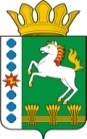 КОНТРОЛЬНО-СЧЕТНЫЙ ОРГАН ШАРЫПОВСКОГО РАЙОНАКрасноярского краяЗаключениена проект Постановления администрации Шарыповского района «О внесении изменений в Постановление администрации Шарыповского района от 30.10.2013 № 846-п «Об утверждении муниципальной программы Шарыповского района «Развитие образования» (в ред. от 26.11.2018 № 815-п, от 06.05.2019 № 184-п, 26.09.2019 № 432-п, от 06.11.2019 № 492-п, 28.11.2019 № 555-п, от 29.01.2020 № 39-п, от 18.06.2020 № 296-п, от 24.11.2020 № 538-п, от 21.12.2020 № 611-п)30 декабря  2020 год 						                      № 155Настоящее экспертное заключение подготовлено Контрольно – счетным органом Шарыповского района на основании ст. 157 Бюджетного  кодекса Российской Федерации, ст. 9 Федерального закона от 07.02.2011 № 6-ФЗ «Об общих принципах организации и деятельности контрольно – счетных органов субъектов Российской Федерации и муниципальных образований», ст. 15 Решения Шарыповского районного Совета депутатов от 20.09.2012 № 31/289р «О внесении изменений и дополнений в Решение Шарыповского районного Совета депутатов от 21.06.2012 № 28/272р «О создании Контрольно – счетного органа Шарыповского района» (в ред. от 20.03.2014 № 46/536р, от  25.09.2014 № 51/573р, от 26.02.2015 № 56/671р, от 09.11.2017 № 19/197р) и в соответствии со стандартом организации деятельности Контрольно-счетного органа Шарыповского района СОД 2 «Организация, проведение и оформление результатов финансово-экономической экспертизы проектов Решений Шарыповского районного Совета депутатов и нормативно-правовых актов по бюджетно-финансовым вопросам и вопросам использования муниципального имущества и проектов муниципальных программ» утвержденного приказом Контрольно-счетного органа Шарыповского района от 16.12.2013 № 29.Представленный на экспертизу проект Постановления администрации Шарыповского района «О внесении изменений в Постановление администрации Шарыповского района от 30.10.2013 № 846-п «Об утверждении муниципальной программы Шарыповского района «Развитие образования» (в ред. от 26.11.2018 № 815-п, от 06.05.2019 № 184-п, от 26.09.2019 № 432-п, от 06.11.2019 № 492-п, от 28.11.2019 № 555-п, от 29.01.2020 № 39-п, от 18.06.2020 № 296-п, от 24.11.2020 № 538-п, от 21.11.2020 № 611-п) направлен в Контрольно – счетный орган Шарыповского района 29 декабря 2020 года. Разработчиком данного проекта муниципальной программы является муниципальное казенное учреждение «Управление образования Шарыповского района».Основанием для разработки муниципальной программы является:- постановление администрации Шарыповского района от 30.07.2013 № 540-п «Об утверждении Порядка принятия решений о разработке муниципальных программ Шарыповского района, их формировании и реализации» (в ред. от 29.06.2015 № 407-п, от 05.12.2016 № 535-п);- распоряжение администрации Шарыповского района от 02.08.2013  № 258-р «Об утверждении перечня муниципальных программ Шарыповского района» (в ред. от 29.07.2014 № 293а-р, от 17.06.2016 № 235-р, от 01.08.2017 № 283-р, от 26.07.2019 № 236-р, от 14.09.2020 № 291-р, от 14.09.2020 № 291-р).Исполнитель муниципальной программы муниципальное казенное учреждение «Управление образования Шарыповского района».Соисполнители муниципальной программы:- муниципальное казенное учреждение «Управление культуры и муниципального архива Шарыповского района»;- администрация Шарыповского района.Подпрограммы муниципальной программы:Развитие дошкольного, общего и дополнительного образования детей.Организация отдыха и оздоровления детей.Государственная поддержка детей – сирот и детей, оставшихся без попечения родителей.Обеспечение реализации муниципальной программы.Цель муниципальной программы – обеспечение высокого качества образования, соответствующего потребностям граждан и перспективным задачам развития экономики Шарыповского района, отдых и оздоровление детей в летний период.Мероприятие проведено 29-30 декабря 2020 года.В ходе подготовки заключения Контрольно – счетным органом Шарыповского района были проанализированы следующие материалы:- проект Постановления администрации Шарыповского района «О внесении изменений в Постановление администрации Шарыповского района от 30.10.2013 № 846-п «Об утверждении муниципальной программы Шарыповского района «Развитие образования» (в ред. от 26.11.2018 № 815-п, от 06.05.2019 № 184-п, от 06.09.2019 № 432-п, от 06.11.2019 № 492-п, от 28.11.2019 № 555-п, от 29.01.2020 № 39-п, от 18.06.2020 № 296-п, от 24.11.2020 № 538-п, от 21.12.2020 № 611-п);- паспорт муниципальной программы Шарыповского района «Развитие образования».Рассмотрев представленные материалы к проекту Постановления муниципальной программы «Развитие образования» установлено следующее:В соответствии с проектом паспорта Программы происходит изменение по строке (пункту) «Ресурсное обеспечение муниципальной программы», после внесения изменений строка  будет читаться:Уменьшение бюджетных ассигнований по муниципальной программе в сумме 4 707 272,14 руб. (0,33%), в том числе:уменьшение за счет средств районного бюджета в сумме 1 950 560,20 руб. (0,39%);уменьшение за счет средств внебюджетного источника в сумме 2 756 711,94 руб. (4,79%).Вносятся изменения в подпрограмму «Развитие дошкольного, общего и дополнительного образования» по строке (пункту) «Объемы и источники финансирования подпрограммы».После внесения изменений, строка будет читаться:Уменьшение  бюджетных ассигнований по подпрограмме «Развитие дошкольного, общего и дополнительного образования» в сумме 4 296 742,14 руб. (0,32%), в том числе:уменьшение бюджетных ассигнований за счет средств районного бюджета в сумме  1 950 560,20 руб. (0,43%), из них:  - уменьшение в сумме 403 853,00 руб. по мероприятию 1.1.1. «Обеспечение деятельности (оказание услуг) подведомственных учреждений», в связи со сложившейся санитарно-эпидемиологической обстановкой;  - уменьшение в сумме 1 500 194,00 руб. по мероприятию 2.1.1. «Обеспечение деятельности (оказание услуг) подведомственных учреждений», экономия, которая образовалась в связи со сложившейся санитарно-эпидемиологической обстановкой;- уменьшение в сумме 29 353,20 руб. по мероприятию 2.4.1. «Приобретение строительных материалов для нужд образовательных учреждений», в связи с переносом мероприятия на 2021 год;- уменьшение в сумме 17 160,00 руб. по мероприятию 3.2.1. «Проведение районных мероприятий учреждениями дополнительного образования Шарыповского района» в связи с отменой мероприятий проводимых МБОУ ДОД ШР ДЮЦ № 35, из-за санитарно-эпидемиологической обстановки.уменьшение бюджетных ассигнований за счет средств внебюджетных источников  в сумме 2 346 181,94 руб. (8,71%), из них:            - уменьшение в сумме 458 027,62 руб. по мероприятию 1.3 «Обеспечение деятельности подведомственных учреждений за счет средств внебюджетных источников»;- уменьшение в сумме 1 888 153,62 руб. по мероприятию 2.3 «Обеспечение деятельности подведомственных учреждений за счет внебюджетных средств»;- уменьшение в сумме 0,70 руб. по мероприятию 3.3 «Обеспечение деятельности подведомственных учреждений за счет средств внебюджетных источников».Вносятся изменения в подпрограмму «Организация отдыха и оздоровления детей» по строке (пункту) «Объемы и источники финансирования подпрограммы».После внесения изменений, строка будет читаться:Уменьшение  бюджетных ассигнований по подпрограмме «Организация отдыха и оздоровления детей» за счет внебюджетных средств в сумме 410 530,00  руб. (1,01%) по мероприятию 1.4 «Организация отдыха детей и их оздоровления за счет внебюджетных источников», в связи со сложившейся  санитарно-эпидемиологической обстановкой в 2020 году  ДООЛ «Инголь» не был открыт.На основании выше изложенного Контрольно – счетный орган предлагает Администрации  Шарыповского района утвердить проект Постановления администрации Шарыповского района «О внесении изменений в Постановление администрации Шарыповского района от 30.10.2013 № 846-п «Об утверждении муниципальной программы «Развитие образования» (в ред. от 26.11.2018 № 815-п, от 06.05.2019 № 184-п, от 26.09.2019 № 432-п, от 06.11.2019 № 492-п, от 28.11.2019 № 555-п, от 29.01.2020 № 39-п, от 18.06.2020 № 296-п, от 24.11.2020 № 538-п, от 21.12.2020 № 611-п).Председатель Контрольно – счетного органа						Г.В. СавчукАудитор Контрольно – счетного органа						И.В. ШмидтРесурсное обеспечение муниципальной программы Предыдущая редакцияПостановленияПредлагаемая редакция(Проект Постановления) Ресурсное обеспечение муниципальной программы Общий объем бюджетных ассигнований на реализацию муниципальной программы составляет  1 441 925 191,16  руб.  в том числе по годам:2020 год – 480 931 834,91 руб.;2021 год -  479 774 875,45 руб.;2022 год -  481 218 480,80 руб.за счет средств федерального  бюджета  70 423 924,04 руб., из них:2020 год – 10 124 757,00 руб.;2021 год -  29 596 870,98 руб.;2022 год -  30 702 296,06 руб.за счет средств краевого бюджета 811 149 789,41 руб. из них:2020 год – 286 527 412,20 руб.;2021 год -  262 142 098,47 руб.;2022 год – 262 480 278,74 руб.за счет средств районного бюджета  502 826 733,20  руб. из них:2020 год – 164 272 333,20 руб.;2021 год – 169 277 200,00 руб.;2022 год – 169 277 200,00 руб.за счет средств внебюджетные источники 57 524 744,51 руб., из них:2020 год – 20 007 332,51 руб.;2021 год – 18 758 706,00 руб.;2022 год – 18 758 706,00 руб.Общий объем бюджетных ассигнований на реализацию муниципальной программы составляет  1 437 217 919,02  руб.  в том числе по годам:2020 год – 476 224 562,77 руб.;2021 год -  479 774 875,45 руб.;2022 год -  481 218 480,80 руб.за счет средств федерального  бюджета  70 423 924,04 руб., из них:2020 год – 10 124 757,00 руб.;2021 год -  29 596 870,98 руб.;2022 год -  30 702 296,06 руб.за счет средств краевого бюджета 811 149 789,41 руб. из них:2020 год – 286 527 412,20 руб.;2021 год -  262 142 098,47 руб.;2022 год – 262 480 278,74 руб.за счет средств районного бюджета  500 876 173,00  руб. из них:2020 год – 162 321 773,00 руб.;2021 год – 169 277 200,00 руб.;2022 год – 169 277 200,00 руб.за счет средств внебюджетные источники 54 768 032,57 руб., из них:2020 год – 17 250 620,57 руб.;2021 год – 18 758 706,00 руб.;2022 год – 18 758 706,00 руб. Объемы и источники финансирования подпрограммы Предыдущая редакция подпрограммы Предлагаемая редакция подпрограммы  (проект Постановления) Объемы и источники финансирования подпрограммы Общий объем бюджетных ассигнований на реализацию подпрограммы  составляет  1 349 512 555,09 руб., в том числе по годам реализации:2020 год – 449 007 014,84 руб.;2021 год – 449 530 967,45 руб.;2022 год -  450 974 572,80 руб.за счет средств федерального  бюджета  70 423 924,04 руб., из них:2020 год – 10 124 757,00 руб.;2021 год -  29 596 870,98 руб.;2022 год -  30 702 296,06 руб.за счет средств краевого бюджета 795 711 470,41 руб., из них:2020 год -  280 608 493,20 руб.;2021 год – 257 382 398,47 руб.;2022 год – 257 720 578,74 руб.за счет средств районного бюджета 456 430 246,09 руб., из них:2020 год – 148 772 246,09 руб.;2021 год – 153 829 000,00 руб.;2022 год – 153 829 000,00 руб.за счет средств внебюджетных источников 26 946 914,55  руб., из них:2020 год – 9 501 518,55 руб.;2021 год – 8 722 698,00 руб.;2022 год -  8 722 698,00 руб.Общий объем бюджетных ассигнований на реализацию подпрограммы  составляет  1 345 215 812,95 руб., в том числе по годам реализации:2020 год – 444 710 272,70 руб.;2021 год – 449 530 967,45 руб.;2022 год -  450 974 572,80 руб.за счет средств федерального  бюджета  70 423 924,04 руб., из них:2020 год – 10 124 757,00 руб.;2021 год -  29 596 870,98 руб.;2022 год -  30 702 296,06 руб.за счет средств краевого бюджета 795 711 470,41 руб., из них:2020 год -  280 608 493,20 руб.;2021 год – 257 382 398,47 руб.;2022 год – 257 720 578,74 руб.за счет средств районного бюджета 454 479 685,89 руб., из них:2020 год – 146 821 685,89 руб.;2021 год – 153 829 000,00 руб.;2022 год – 153 829 000,00 руб.за счет средств внебюджетных источников 24 600 732,61  руб., из них:2020 год – 7 155 336,61 руб.;2021 год – 8 722 698,00 руб.;2022 год -  8 722 698,00 руб. Объемы и источники финансирования подпрограммы Предыдущая редакция подпрограммы Предлагаемая редакция подпрограммы  (проект Постановления) Объемы и источники финансирования подпрограммы Общий объем бюджетных ассигнований на реализацию подпрограммы  составляет 40 658 819,96 руб., в том числе по годам реализации:2020 год – 14 228 803,96 руб.;2021 год – 13 215 008,00 руб.;2022 год -  13 215 008,00 руб.за счет средств краевого бюджета 9 900 500,00 руб., из них:2020 год -  3 542 500,00 руб.;2021 год – 3 179 000,00 руб.;2022 год – 3 179 000,00 руб.за счет средств районного бюджета 180 490,00 руб., из них:2020 год – 180 490,00 руб.;2021 год – 0,00 руб.;2022 год – 0,00 руб.за счет средств внебюджетных источников   30 577 829,96  руб., из них:2020 год – 10 505 813,96 руб.;2021 год – 10 036 008,00 руб.;2022 год -  10 036 008,00 руб.Общий объем бюджетных ассигнований на реализацию подпрограммы  составляет 40 248 289,96 руб., в том числе по годам реализации:2020 год – 13 818 273,96 руб.;2021 год – 13 215 008,00 руб.;2022 год -  13 215 008,00 руб.за счет средств краевого бюджета 9 900 500,00 руб., из них:2020 год -  3 542 500,00 руб.;2021 год – 3 179 000,00 руб.;2022 год – 3 179 000,00 руб.за счет средств районного бюджета 180 490,00 руб., из них:2020 год – 180 490,00 руб.;2021 год – 0,00 руб.;2022 год – 0,00 руб.за счет средств внебюджетных источников   30 167 299,96  руб., из них:2020 год – 10 095 283,96 руб.;2021 год – 10 036 008,00 руб.;2022 год -  10 036 008,00 руб.